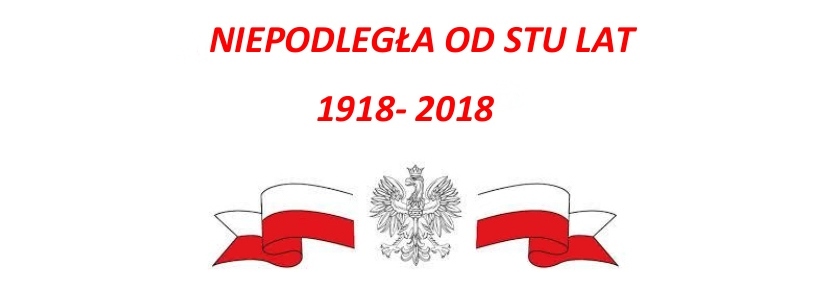 REGULAMIN  GMINNEGO PRZEGLĄDU  PIEŚNI  PATRIOTYCZNEJ „Zaśpiewajmy Niepodległej”.I ORGANIZATOR:
Szkoła Podstawowa w Radziłowie. Biblioteka Samorządowa w RadziłowieII CELE KONKURSU:•kształtowanie postawy patriotycznej poprzez popularyzowanie pieśni o tematyce niepodległościowej ;
• zachęcanie do kształtowania poczucia silnej więzi emocjonalnej, społecznej 
i kulturowej z własnym narodem, z jego historią, tradycją i wartościami;
• rozwijanie wrażliwości na piękno polskich  utworów  muzycznych o tematyce patriotycznej;
• umacnianie  poczucia dumy narodowej;
• promowanie młodych talentów.III UCZESTNICY KONKURSU:Konkurs skierowany jest do  uczniów  szkół podstawowych , oddziałów gimnazjalnych oraz wszystkich zainteresowanych mieszkańców z  terenu gminy Radziłów .IV PRZEBIEG KONKURSUKonkurs odbędzie się w II etapach:Etap  klasowy i szkolny:Klasowy:biorą w nim udział wszyscy uczniowie , którzy przygotują i wykonają samodzielnie lub w duecie  jeden  utwór muzyczny  o tematyce patriotycznej,do 15 października 2018 . nauczyciele muzyki  wyłaniają z każdej klasy (maksymalnie  3 ) najlepszych wykonawców , którzy wezmą udział w eliminacjach szkolnych,Etap szkolny; do 18 października 2018. komisje szkolne w wyniku eliminacji wyłaniają po trzech  uczestników w czterech   kategoriach: do 6 lat,  I- III, IV- VI VII- IIIG;Etap gminny:W etapie gminnym biorą udział zdobywcy I- II –III miejsca etapów szkolnych, a także chętni mieszkańcy gminy Radziłów (soliści, duety, zespoły) konkurs przebiegać będzie w następujących kategoriach wiekowych:- osoby do 6 lat- osoby w wieku od 7 do 12 lat- osoby w wieku od 13 do 17 lat- dorośli- zespołyKażdy uczestnik może wystąpić w dwóch kategoriach.przegląd odbędzie się dnia 04 listopada 2018 r  o  godz. 13:30  w Centrum Kultury w Radziłowieprzesłuchania konkursowe będą odbywać się z udziałem publicznościV.KRYTERIA OCENY:dobór repertuaru,muzykalność,poprawność i ekspresja muzyczna,ogólny wyraz artystyczny,VI.. NAGRODY: Uczestnicy  gminnego etapu  otrzymają dyplomy potwierdzające ich udział w konkursie, a laureaci poszczególnych kategorii -  nagrody. VII. POSTANOWIENIA  KOŃCOWE:w konkursie zostaną wyłonieni zdobywcy I, II, III miejsca w poszczególnych kategoriach wiekowych,zdobywcy I miejsca w każdej kategorii wiekowej  wystąpią  podczas Gminnych Obchodów Święta Niepodległości , w niedzielę 11 listopada 2018r,zdobycie I miejsca w Przeglądzie jest równoznaczne ze zgodą na obowiązkowy występ wokalny podczas Gminnych Obchodów Święta Niepodległości , w niedzielę 11 listopada 2018r,o kolejności występów decydują organizatorzy,wzięcie udziału w konkursie oznacza zgodę uczestnika na bezpłatne publikowanie i wykorzystanie materiałów fotograficznych i filmowych w prasie, radiu i TV oraz innych mediach relacjonujących  obchody 100 Rocznicy Odzyskania Niepodległości przez Polskę,organizatorzy zastrzegają sobie prawo do indywidualnego kontaktu z uczestnikami w celach promocyjnych,organizatorzy zastrzegają sobie prawo do zmiany regulaminu, nagród i terminów z przyczyn niezależnych od organizatorów,osoby poniżej 18 roku życia prosimy o przybycie z opiekunami, wyniki konkursu zostaną ogłoszone w dniu przeglądu, zostaną także opublikowane na stronie internetowej Szkoły Podstawowej w Radziłowie, Facebooku  Biblioteki Samorządowej w Radziłowie oraz na stronie internetowej Urzędu Gminy Radziłów oraz ew. e - Grajewo.INFORMACJE:Karty zgłoszeń ( załącznik nr 1 do regulaminu) należy przesłać na :- adres e-mail : biblioteka@gminaradzilow.pl- adres pocztowy: Biblioteka Samorządowa w Radziłowie, Plac 500-lecia 14, 19-213 Radziłówdostarczyć osobiście do budynku Biblioteki Samorządowej w Radziłowie, Plac 500-lecia 14, 19-213 Radziłów, w nieprzekraczalnym terminie do 19 października 2018r. ( decyduje data wpływu)Załącznik nr 1do Regulaminu Gminnego Przeglądu Pieśni Patriotycznej FORMULARZ ZGŁOSZENIOWYI. DANE UCZESTNIKA/ UCZESTNIKÓW PRZEGLADU:A. W PRZYPADKU SOLISTÓW/ DUETÓW:1. Imię i nazwisko....................................................................................................Adres zamieszkania: ul. ........................................................................kod - ..............miejscowość .................................................telefon ..............................................e-mail ..........................................................OPIEKUN ( imię, nazwisko )…………………………………………..(tel. kontaktowy).......................................................................2. Imię i nazwisko...................................................................................................Adres zamieszkania: ul.... ........................................................ kod- ..................................miejscowość ..................................................... telefon.........................................e-mail ..........................................................OPIEKUN: ( imię, nazwisko) ………………………………………………….(tel. kontaktowy).............................................................B. W PRZYPADKU ZESPOŁÓW:NAZWA ZESPOŁU: .....................................................................................LICZBA OSÓB W ZESPOLE: .........................................................................OPIEKUN ( imię, nazwisko, tel. kontaktowy)........................................................II. SZCZEGÓŁY WYSTĘPUA. KATEGORIA: solista/duet, zespół/ ...................................................PRZEDZIAŁWIEKOWY:............................................................................................B. FORMA WYKONANIA:Akompaniament własny (instrument -............................................)/,,pół- playback”/ a capella...............................................................................................................................C. POTRZEBY TECHNICZNO AKUSTYCZNE..................................................................................................................................................................................................................................................................................................................................................................................D. WYKONYWANY UTWÓR ( czas trwania prezentacji ok. ......min.)a) Tytuł........................................................................................................................ Autor tekstu............................................. Muzyka ..................................................OŚWIADCZENIE:Niniejszym oświadczam, że przystępuję do Gminnego  Przeglądu Pieśni Patriotycznej oraz, że zapoznałem/łam się z regulaminem konkursu. Wyrażam nieodpłatnie zgodę na to, aby mój wizerunek i/lub mój głos oraz moja wypowiedź (wraz z imieniem i nazwiskiem) w całości lub w postaci fragmentów była nagrywana, emitowana. Wyrażam zgodę na rozpowszechnianie – bez ograniczenia w zakresie czasu, miejsca lub liczby egzemplarzy bądź konieczności uiszczenia na moją rzecz jakichkolwiek dodatkowych opłat, przez Bibliotekę Samorządową w Radziłowie i Urząd Gminy Radziłów jak też przez wszystkich partnerów, sponsorów i współorganizatorów, którzy współpracują z Biblioteką Samorządową i Urzędem Gminy (odpłatnie lub nieodpłatnie) przez ten podmiot, mojego wizerunku przedstawionego na fotografiach wykonanych w czasie eliminacji, trwania koncertu w celu promocji i reklamy Biblioteki Samorządowej i Urzędu Gminy , na wszystkich polach eksploatacji, w tym m.in. w publikacjach prasowych, plakatach, stronach internetowych, z zastrzeżeniem, że wizerunek ten nie może być rozpowszechniany w zestawieniu z informacjami lub komentarzami stawiającymi moją  osobę  w negatywnym świetle...........................................................Data i podpis osoby zgłaszającejlub prawnego opiekuna w przypadku udziału osób niepełnoletnichZałącznik nr 2do Regulaminu Gminnego Przeglądu Pieśni Patriotycznej Wyrażam zgodę na przetwarzanie przez Organizatora moich danych osobowych/ mojego dziecka…………………………………………………………………………,(imię i nazwisko, adres ), będącego  uczestnikiem Gminnego Przeglądu Pieśni Patriotycznej,  w zakresie niezbędnym dla przebiegu konkursu oraz w celach go promujących– jako wydarzenie kulturalne o charakterze patriotycznym  (zgodnie z art. 23,24 i 25 ustawy o ochronie danych osobowych z dnia 29.08.1997 (tj. Dz. U. 2014 r. poz.1182, 1662 z 2015 r. poz. 1309)               …………………………………………………………………………………………(podpis rodzica/opiekuna/ uczestnika)Wyrażam zgodę na wykorzystanie wizerunku mojego/ mojego dziecka……………………………………………………………………………………(imię i nazwisko, adres ),uwiecznionego na zdjęciach ( wykonanych podczas konkursu), w celach promocyjnych i edukacyjnych.             . ………………………………………………………………………………………(podpis rodzica/opiekuna/ uczestnika)właściwe podkreślić podpisuje dorosły uczestnik 